Ильюша Ирина ВасильевнаМастер-класс «Морячок» (необычное использование обычной бумажной втулки).У каждого человека в доме всегда можно найти старые вещи, которые почему-то не выбросили. Это пустые коробки разных размеров и форм ни ждут своего часа. И такой час настал.Для изготовления подарков папам и дедушкам я предлагаю использовать бумажные втулки от туалетной бумаги.Буду очень рада, если представленная работа пригодится и вам. Желаю творческих успехов вам и вашим детям!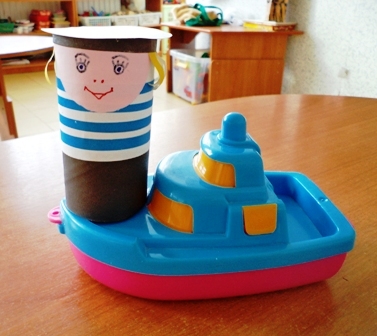 Задачи:развитие образного и пространственного мышления;развитие мелкой моторики рук и точности глазомера;развитие творчества, элементарных трудовых навыков, самостоятельности;воспитание усидчивости, аккуратности, терпения.Материалы для работы:бумажная втулка от туалетной бумаги;тонкая цветная бумага черного, белого, синего, желтого и розового цвета;клей-карандаш;ножницы.Шаг 1. Готовим материал.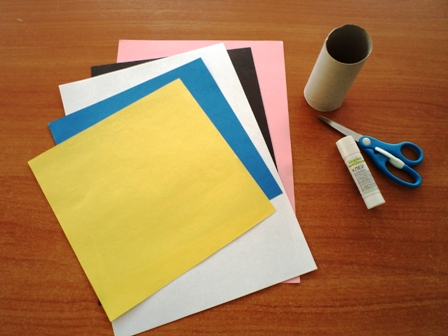 Шаг 2. Отрезаем бумажную полоску черного цвета равную половине высоты втулки плюс 0,5 см. Обклеиваем втулку снизу – брючки.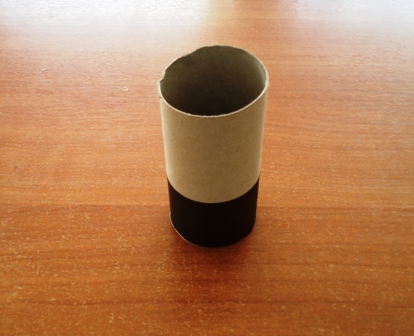 Шаг3. Отрезаем полоску белой бумаги равной ½ высоты втулки и наклеиваем ее на оставшуюся часть втулки, совмещая края бумаги и втулки.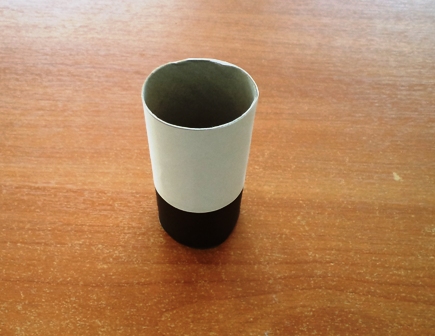 Шаг 4. Отрезаем полоску синей бумаги шириной 2 см. Дважды сгибаем ее пополам вдоль и разрезаем по линиям сгиба. Получаем 4 синих полоски. Приклеиваем полоски поверх белой бумаги на одинаковом расстоянии – наш морячок одел тельняшку.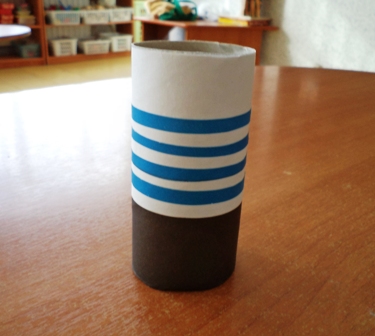 Шаг 5. Из бумаги розового цвета вырезаем круг диаметром около 6 см, складываем пополам и разрезаем. Половинку розовой бумаги приклеиваем, совмещая ее прямой срез с и верхний край втулки – лицо морячка.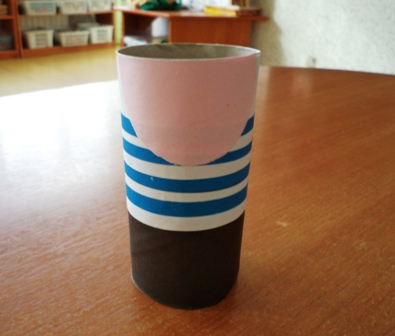 Шаг 6. Полоску желтой бумаги желтого цвета шириной 5 см разрезаем поперек на узкие полоски и приклеиваем их вокруг втулки – волосы. Кончики закручиваем с помощью ножниц.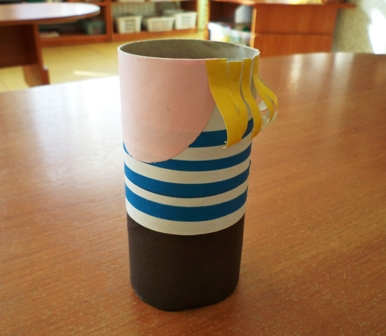 Шаг 7. Вырезаем полоску черного цвета 5х1 см. Разрезаем вдоль пополам.С одного края делаем вырез уголком. Приклеиваем за ровный край на затылке морячка – ленточки бескозырки.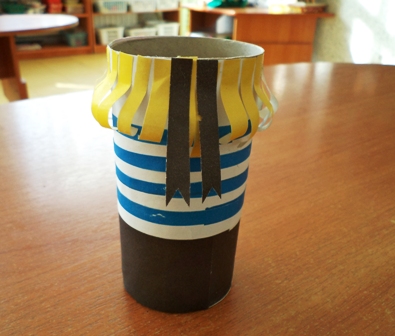 Шаг 8. Готовим полоску черного цвета 15х3 см. Сгибаем ее вдоль на 1/3. Приклеиваем полоску вокруг втулки сверху так, чтобы 2/3 полоски выступало над ней. На выступающей части делаем надрезы до втулки и загибаем их к центру.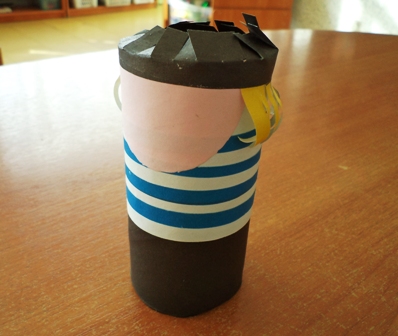 Шаг 9. Из белой бумаги вырезаем круг диаметром 6 см. Загнутые надрезы черной бумаги смазываем клеем и приклеиваем белый круг – бескозырка готова.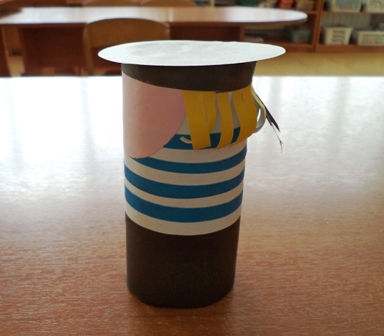 Шаг 10. На лице морячка фломастером рисуем глаза, нос, рот и др. элементы по желанию.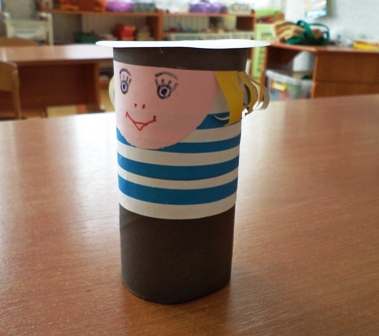 Спешим поздравить от душиС днем Армии и Флота!Защитой Родины служить – Хорошая работа!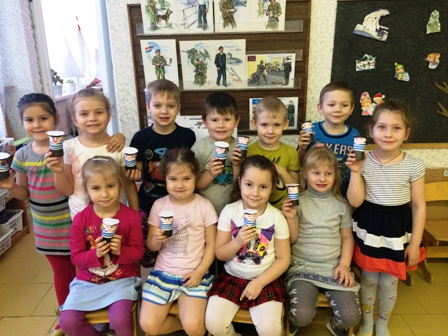 